 Tarte de Noël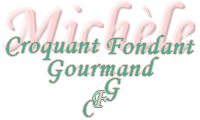 
Pour 6 à 8 Croquants-Gourmands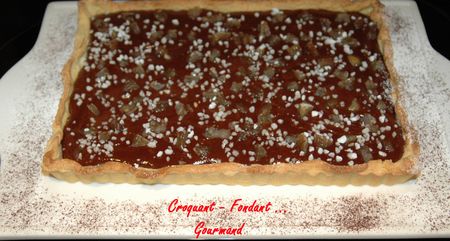 - Une pâte sablée
- 200 g de crème de marron
- 180 g de chocolat noir
- 70 g de beurre doux
- 200 g de crème liquide
- 5 marrons glacés
- sucre en grains1 moule à tarte de 29 cm X 20 cmPréchauffage du four à 180° (chaleur tournante).La pâte sablée :Garnir le moule et faire  cuire à blanc pendant 20 minutes.Laisser refroidir avant de démouler délicatement sur le plat de service.La tarte :Étaler la crème de marron sur le fond de tarte.Mettre dans un petit saladier la crème et le chocolat cassé en morceaux.Faire chauffer au micro-ondes en surveillant, jusqu'à ce que le chocolat soit fondu.Mélanger.Ajouter le beurre en parcelles et bien mélanger encore jusqu'à ce que l'ensemble soit bien homogène.Verser cette crème sur le fond de tarte.Émietter les marrons glacés et les éparpiller sur la crème au chocolat.Parsemer de sucre en grains. Laisser reposer la tarte pendant un minimum de 2 heures dans un endroit sec et frais.